1. Klassen/ 1ères années	       Mittwoch/ Mercredi 16.03.2022WINTERSPORTTAG / JOURNEE DE SPORT D'HIVER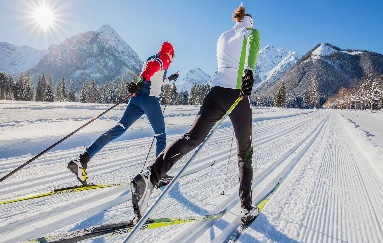 Langlauf/ Ski de fondRegion de FribourgResponsable :	Laurence RagonesiAccompagnant :	Eric Schmidlin	Rendez-vous :	Parking du Collège St.Michel	Zeit/ heure :	8h00	Dauer/ durée :	8h00 – 16h00	Ausrüstung :	Hohe Skisocken, warme atmungsaktive und wasserresistente Kleider, Unterhemd zum Auswechseln, Mütze, Handschuhe und Picknick.	Die Langlaufskis, die Schuhe und die Stöcke werden den angemeldeten SchülerInnen zur Verfügung gestellt.	Bemerkungen :	CHF 20.- werden in Rechnung gestellt. 		Rückfahrt: 15.00 Uhr.	Equipement :		Chaussettes de ski montante, habits chaud resistant à l’eau et respirant, sous-vêtements de rechange, bonnet, gants et pique-nique. 	Les ski de fond, les souliers et les bâtons sont mises à disposition pour les étudiant-e-s  annoncé-e-s.	Remarques :	CHF 20.- sont facturé par le collège 		Départ: 15h00.ClassePrénom, NomMatériel1A1Mathéo SchmidOui1C3Solène DelaloyeNon1E3ZCynthia WolzNon